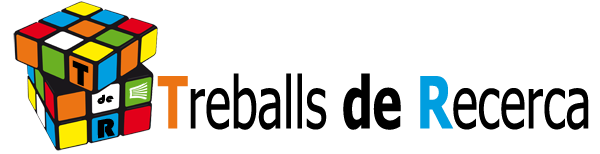 BatxilleratAny 2020Quadern guia de l’alumneQuadern Guia per a l’elaboració del Treball de RecercaÍndex1 Primera fase: Planificació del Treball de Recerca1.1 Inici1.2 Elegir el tema 1.3 Determinar el tipus de recerca i formular l´objectiu1.4 Calendari1.5 Definir la recerca. Plantejament de la hipòtesi o de l´objectiu del treball1.6 Com investigar? Decidir el mètode1.7 Pla del treball1.7.1 Com s’organitza el sistema de treball?1.8 Què hem de tenir present per a realitzar el treball?2 Segona Fase: Estructura del treball de Recerca2.1 Portada:2.2 Índex (cadascun dels apartats i els números de les pàgines)2.3 Objectius2.4 Hipòtesis2.5 Cos del treball2.6 Conclusions2.7 Bibliografia3 Tercera fase: guió per a la redacció del Treball de Recerca3.1 La presentació del treball3.1.1 El format3.1.2 L’extensió3.2 Les referències bibliogràfiques3.2.1 Com citar un llibre3.2.2 Com citar els articles de revistes especialitzades3.2.3 Com citar els articles de premsa3.2.4 Com citar CD Roms, DVD, Vídeos3.2.5 Com citar documents del  web3.2.6 La bibliografia final i el glossari3.3 Lliurament3.4 L’exposició oral3.5 Avaluació del Treball de Recerca3.6 Planificació del treball / dades del grup3.7 Llistat de premis de Treballs de Recerca Curs 2018 20191. Primera fase: Planificació del Treball de Recerca1.1 IniciEl treball de recerca és una activitat d’investigació que ha de fer tot l’alumnat de batxillerat. S’ha d’iniciar preferentment durant el primer curs i es presenta per escrit i oralment a segon.Aquest treball consisteix en una petita investigació sobre una matèria o un àmbit escollit.Està orientat per un professor (el tutor del treball de recerca). El TR té una equivalència de 2 hores lectives setmanals que representa el 10% de la qualificació final del Batxillerat, per tant s’ha d’aprovar per assolir el títol de batxillerat.Distribució d’alumnes i la participació els diferent àmbits.Els treballs de recerca pretenen satisfer, d’una banda, les necessitats formatives dels alumnes vinculades a la seva opció de modalitat i, de l’altra, les seves inquietuds i interessos personals. Per això, en la mesura que l’organització interna del centre ho permeti, s’intentarà donar resposta a totes les peticions dels alumnes.Al segon trimestre els tutors de 1r de Batxillerat informaran als alumnes  sobre les línies bàsiques del Treball de Recerca i posteriorment es farà difusió del Quadern guia de l’alumne a l’hora de tutoria. El criteri per fer la distribució de tot l’alumnat seran les qualificacions mitjanes obtingudes en la primera avaluació.Els treballs s’han de fer en grup, amb un mínim de 3 alumnes i un màxim de 5.La sol·licitud del tutor del Treball de Recerca es farà via formulari online. En aquesta sol·licitud han d’escriure els noms dels membres del grup. el curs al qual pertanyen i han de demanar per ordre de preferència 5 matèries que els agradaria que tutoritzessin el seu Treball.Assignació de tutor/a de seguimentCoordinació de Batxillerat, en funció de la disponibilitat del professorat farà una assignació dels treballs i la presentarà als àmbits per tal que manifestin la seva acceptació o proposin les modificacions oportunes.Un cop s’hagi fet el buidat dels fulls d’elecció i consultats els àmbits,  des de Coordinació de Batxillerat es donarà resposta a les sol·licituds i s’assignaran els tutors de treball de recerca .Funcions del Tutor/a de RecercaLa funció principal del tutor de recerca és assessorar, orientar i estimular l’alumnat. En el desenvolupament de la seva tasca ha de tenir en compte el següent:Valorar les propostes i els diferents enfocaments dels temes que fa l’alumnat, orientar-los en funció de l’existència de fonts d’informació adequades o d’altres criteris.Vigilar la composició dels grups i la realització de la feina de cada un dels membres, de tal manera que pugui ser desvinculat un alumne d’un grup si no realitza les tasques que li corresponen, sense perjudici dels altres membres del grup.Planificar el treball: calendari, característiques de la presentació del treball.Informar-los dels aspectes que es tindran en compte en l’avaluació del treball.Fer el seguiment del procés del treball en les sessions establertes (juny, setembre i novembre).Estimular la presentació dels treballs a les convocatòries de premis.Per tal de poder fer aquest seguiment, es duen a terme reunions periòdiques (mínim 5 reunions en tot el procés) on es fa el control sobre l’estat del treball i es van establint els objectius per a les properes trobades. El contingut d’aquestes, queda enregistrat en els fulls de seguiment de cada reunió. 1.2. Elegir el temaS’ha de començar per pensar en un tema que t’agradi i ser capaç de delimitar-lo.Què has de tenir present en triar un tema?Que el tema t’interessi. Que estiguis preparat per desenvolupar-lo.Que les fonts o materials que empraràs et siguin fàcils de trobar.Que dominis la metodologia que faràs servir.1.3 Determinar el tipus de recerca i formular l’objectiuEn termes generals, però sobretot a humanitats i ciències socials, un TR pot consistir a:fer un anàlisis a fons d’un temaresoldre un problema de recercarespondre a una pregunta de recercaproposar una nova solució a un temaomplir una llacuna de coneixementampliar el coneixement d’una matèriaUna recerca en l’àmbit de ciències podria ser:fer un treball de laboratorifer un treball de campfer un treball experimentalI en l’àmbit tecnològic:fer descripció i anàlisi d’aparells i màquines de tècniques de càlcul, de fabricació, de control de qualitat, etc.fer una realització i assaig de models a petita escala de màquines, circuits, automatismes, etc.fer disseny i programació de programari (software), videojocs o aplicacions per a telefonia mòbil.1.3.1. Formular l’objectiu del treball de recercaTriar un tema adequat d’investigació.Fer servir els coneixements i els procediments adquirits des de les diferents matèries cursades al llarg de l’etapa per realitzar la investigació del TR.Manifestar esforç, responsabilitat i regularitat en la realització de les tasques.Organitzar la pròpia feina.Tenir iniciativa en la resolució dels problemes que es puguin plantejar.Recórrer a les fonts d’informació adients.Fer un ús adequat de les fonts seleccionades.Elaborar una presentació neta i ordenada de la memòria.Estructurar de forma lògica els continguts de la investigació realitzada.Utilitzar un llenguatge adient.Elaborar les conclusions de forma sintètica i amb esperit crític.Presentar oralment el tema de forma sintètica amb claredat i amb vocabulari adequat.Donar respostes adequades a les preguntes que plantegi el tribunal en l’exposició oral.1.4 Calendari1.5 Definir la Recerca. Plantejament de la hipòtesi o de l’objectiu del TreballEl TR s’inicia amb la pregunta. Què investigar? És el moment en què s’ha de delimitar el tema, concretar-ne el seu enfocament i formular clarament la hipòtesi o els objectius de recerca.Segons l’Institut d’Estudis Catalans trobem les següents definicions:objectiu -iva2 m. [LC] Fi a aconseguir. hipòtesi1 f. [FS] [LC] Suposició que es fa per tal de treure’n una conseqüència. Hi ha tres maneres de plantejar els objectius:redactar-los en forma de preguntes a les quals es vol donar resposta.plantejar-los com a qüestió a investigar = hipòtesi.han de redactar-se en infinitiu.1.6 Com investigar? Decidir el mètodeLes recerques integren activitats ben diferenciades , com ara, recollir informació, descriure situacions, observar, experimentar, dissenyar i construir, arribar a conclusions,.. Atenent aquestes activitats, podem classificar els treballs de recerca en tres tipus:La investigació descriptiva. Estudiar un tema en qualsevol àmbit recollint informació, ordenant-la, classificant i/o relacionant aspectes delimitats prèviament i extraient-ne conclusions.La investigació experimental. Estudiar un aspecte observable de la realitat experimentant (manipulant una o més variables), observant els resultats de la manipulació i extraient-ne conclusions que relacionin la causa o les causes amb l’efecte obtingut.La realització d’un projecte. Dissenyar i construir un projecte personal, presentat i analitzant el procés d’elaboració o creació.1.7 Pla del treball1.7.1 Com s’organitza el sistema de treball?Un cop tingueu el tutor de Recerca assignat, haureu de començar a treballar. Per no perdre el fil del treball seria bo tenir un contacte continuat amb el vostre tutor de TR. Per a aquestes trobades amb el tutor de TR haureu de trobar el moment més adient per a tots, però mai en hores de classe.Caldrà deixar constància per escrit amb les fitxes de seguiment de juny, setembre i novembre dels acords presos, dels progressos, de les modificacions, etc. que puguin anar sorgint en el procés d’elaboració del treball.Si voleu fer una bona planificació del treball caldrà que feu un calendari de realització. Penseu que fer un treball d’un cert nivell són moltes hores de feina (70 hores segons la normativa).Cal tenir present els següents punts:Concretar l'abast del tema i  l'objecte d'estudi. Fer-te preguntes sobre el tema; definir "el problema"; formular hipòtesis de treball. Elaborar el preíndex de continguts que s'estudiaran i repartir el treball entre els components del grup. Buscar i seleccionar bibliografia per estudiar el tema. Fixar la bibliografia correctament (utilitza fitxes). Explorar, llegir i escriure informació de la bibliografia consultada. Redactar l'apartat de Bibliografia de la memòria.Concretar metodologia i materials  (enquestes, experimentació, observacions..). Preparar el material i les pautes d'observació, estudi, etc. Obtenir i enregistrar les dades, mostres, etc. Tractar la informació recollida (classificar, quantificar, relacionar...). Fer taules, representar les dades (gràfics...). Obtenir fotografies, fer figures, etc. Redactar l'apartat de material i mètodes Interpretar els resultats; revisar les hipòtesis. Redactar l'apartat d'aproximació bibliogràfica. Redactar l'apartat de resultats i discussió dels resultats. Treure conclusions i argumentar-les. Redactar l'apartat de conclusions. Redactar i numerar els peus de taules i figures.Redactar l'apartat d'introducció o "justificació del treball". Paginar i fer l'índex. Col·locar les taules i figures, numerades i amb peus al seu lloc. Preparar la portada i el relligat. Possible apèndix de documents (si cal). Lliurament de la memòria definitivaPreparar el guió de l'exposició oral. Preparar el material (audiovisual, etc) per a l'exposició oral.1.8 Què hem de tenir present per realitzar el treball?És imprescindible realitzar-lo i aprovar-lo per superar l’ etapa.El treball de recerca requereix la participació activa en el grup de treball. Les tasques mostrades al tutor del procés del TR es mostraran i valoraran de manera individual per cada alumne. (Cada alumne pot tenir la seva nota de seguiment independentment de la resta de companys). No podrà ser avaluat positivament qui falti a les reunions, demostri manca d’iniciativa o de disposició a fer les feines acordades, o que no esmenti allò que li hagi estat indicat per la persona tutora.És aconsellable haver llegit des del primer moment el “Quadern guia de l’alumne ”.Si el treball empíric inclou una enquesta, cal:Triar la mostra segons criteris de rigor (aleatorietat, extensió, varietat, etc.).Fer una anàlisi estadística adientAdequar els resultats a la dimensió de la mostraSi el treball empíric inclou observació caldrà especificar els criteris d’observació i justificar-la en un quadern de camp o, si s’escau, en un quadern de laboratori.Si es fan servir entrevistes caldrà indicar els criteris d’elaboració de les preguntes a fer, presentar correctament la persona entrevistada i distingir aquelles respostes que es transcriuen literalment d’aquelles que es resumeixen o parafrasegen.En la redacció de la memòria caldrà respectar totes les indicacions del fulletó mencionat (Quadern guia). No podrà ser avaluada positivament si hi ha faltes d’ortografia, no conté notes o té una estructura que no segueixi les indicacions.Si un alumne ha de repetir el 2n curs de batxillerat però té superat el treball de recerca, no haurà de repetir-lo.Si un alumne repeteix 1r de Batxillerat però amb matèries soltes podrà continuar fent el TR amb els seus companys. Però si un alumne repeteix amb totes les matèries no podrà continuar-lo i s’haurà d’esperar a la següent convocatòria de TR. 2. Segona Fase: Estructura del treball de RecercaL’estructura del treball constarà de: portada, índex (ha d’anar a l’inici), introducció, objectius, hipòtesis, cos del treball, conclusions, glossari (optatiu), bibliografia, annexos (si n’hi ha) i contraportada. 2.1 Portada:  Títol del treballNom dels components del grup per ordre alfabètic del primer cognomEl grup al qual pertanyEl nom de l’INSNom i cognoms del tutor del treball / Àmbit al qual pertanyAtenció: al final de les línies de la portada no hi poseu punt!!Després de la portada, podeu dedicar un full als agraïments a aquelles persones o entitats que us hagin prestat alguna ajuda. Aquest full no es numerarà.2.2 Índex (cadascun dels apartats i els números de les pàgines)Introducció: motivació…ObjectiusHipòtesis Part teòricaTreball de camp: Descripció de la metodologia, informacions recollides (gràfics, enquestes…), exposició i anàlisis dels resultatsConclusions, balanç i propostes de continuïtatGlossari (si cal)Bibliografia (presentada segons les normes) i/o webgrafiaAnnexos2.3 ObjectiusExplicar què voleu investigar i què espereu del treball de recerca.2.4 HipòtesiExplicar què penseu inicialment dels resultats del vostre treball. 2.5 Cos del treballPart teòrica.Treball de camp.2.6 ConclusionsReferides tant als objectius aconseguit, com a la determinació errònia o satisfactòria de les hipòtesis de principi del treball. 2.7 Bibliografia i/o webgrafiaHeu de nomenar (segons el punt 3.2.) tota la relació d'obres, articles, fonts, llibres, etc utilitzades per a la confecció del vostre treball de recerca.2.8 AnnexosEls annexos s’utilitzen per presentar material que no es pot col·locar en el nucli de l’informe a causa de les seves dimensions (plànols, dibuixos, il·lustracions i taules).3. Tercera fase: guió per a la redacció del Treball de RecercaUna vegada realitzada la feina de la primera fase qui investiga haurà de redactar la memòria on exposarà la informació obtinguda i hi explicarà tot el procés seguit, els resultats obtinguts, les conclusions a què ha arribat i les fonts d’informació consultades. Aquesta ha d’anar il·lustrada amb els gràfics, taules, fotografies, i tota aportació que es consideri necessària per permetre una bona comprensió del treball realitzat. El treball consta de tres parts diferenciades: Una introducció, on explicarem:l’objecte o el tema del treballla motivació personal que t’ha empès a triar el temaper què creus que aquest tema té interèsla metodologia: com has fet el TR, quin treball de camp has fet, quina bibliografia has consultat, etc.El cos del treball, integrat pels capítols diversos que mostren el contingut de l’estudi, tant la part teòrica com el treball de camp. Els capítols es poden estructurar en diferents paràgrafs. Les conclusions, on es realitza una visió global o síntesi del problema i dels resultats a què s’ha arribat i una valoració personal de la recerca. En les conclusions, s’ha de formular la relació entre els objectius plantejats i els resultats obtinguts, i sí les hipòtesis proposades han estat confirmades o errònies. 3.1 La presentació del treball3.1.1 El formatTot treball escrit ha de contemplar certs aspectes: Cal que estigui escrit amb ordinador. La mida dels fulls ha de ser DIN-A4 vertical i només s’ha d’imprimir per una sola cara. El text cal redactar-lo amb mida 11, lletra Arial o Calibri amb interlineat de 1 i justificat al marge esquerre i al dret de 2,5.El treball ha d’anar precedit d’una portada i acabar amb una contraportada.Cada capítol ha de començar en una pàgina nova. Els títols dels capítols han d’anar destacats. Les notes com aclariment d’algun concepte puntual del treball es poden inserir a peu de pàgina o al final del treball (mida 9).Numeració de les pàgines: sempre hem de numerar-les (totes excepte agraïments, ni índex).Imatges o gràfiques: sempre amb un peu que digui de què es tracta, i s’aconsella numerar-les (mida 9).Tingues en compte alguns aspectes de format que donaran qualitat al treball:Els títols no acaben amb cap signe de puntuació.Posem cursiva a: paraules escrites en una altra llengua, títols de llibres, revistes i diaris, obres d’art, obres musicals, pel·lícules, programes de ràdio i televisió, noms científics d’animals, noms de vaixells… o referències a altres treballs de recerca.Posem negreta a: títols i subtítols.Posem montserrat a: numerals romans en els segles i noms d’autors en citacions i bibliografia.Posem cometes a: citacions textuals, títols d’articles en publicacions periòdiques, títols de capítols de llibres, eslògans, títols d’exposicions i conferències…Treu el subratllat i el color blau a les adreces URL.Les sigles no porten punt intern: D.N.I→DNI.Cal que consultis les convencions lingüístiques en cas de dubte:3.1.2 L’extensióEl nombre màxim de pàgines del treball serà de 70, des del punt 1 (Introducció), fins a l’última pàgina del punt 8 (Bibliografia i/o Webgrafia). Si el nostre treball conté annexos, el nostre màxim de pàgines des del punt 1 (Introducció) fins a l’última pàgina de l’annex serà de 100. (índex no numerat). La superació del límit de 70 pàgines del TR, i de les 100 amb annexos, suposarà una penalització en la nota final del treball.3.2 Les referències bibliogràfiquesEn un treball sovint se citen textos d’autors diversos per reforçar afirmacions o enfortir algun comentari que s’hi exposi. Han de tenir una extensió raonable i anotar l’autor i la font de la cita, a peu de pàgina o incorporant-ho al text.3.2.1 Com citar un llibreUn autorCOGNOMS, Nom, Títol de la publicació. Lloc de publicació: editorial, data de publicació, paginació.ISBNSi el cognom va precedit d’una preposició, cal col·locar-la després del nom:Exemple:RIQUER, Martí de, Història de la literatura catalana, Barcelona, Ed. 62, 1986Dos o tres autorsExemple:NADAL, Josep; PRATS, Modest, títol del llibre, etc.Més de tres autorsIndiquem el nom del primer i a continuació escrivim l’ abreviatura et al., o bé i altres.Exemple:BATLLE, Carme; et al. o bé BATLLE, Carme; i altres.3.2.2 Com citar els articles de revistes especialitzadesCOGNOM, Nom, “Títol de l’article. Nom de la revista, data, volum, núm. X, pp. XX-XX.Exemple:GOODALL, Jan, “Nest Building Behaviour in the Free Ranging Chimpanzees”.Annuary of the New York Academy of Sciences. New York, 1962. Vol.102: pp. 455-467.3.2.3 Com citar els articles de premsaCOGNOM, Nom, “Títol”, Diari, [XX-X-200X]. p. X3.2.4 Com citar CD Roms, DVD, VídeosCognoms, nom o nom de l’entitat  (Director, si es tracta d’un pel·lícula),  Títol [Tipus de suport: DVD, CD-ROM, Vídeo...]. Edició.Lloc de publicació: editorial, any .Extensió del document i durada (opcional).Col·lecció (opcional). Número de control (opcional). Notes (opcional).Exemple:Casablanca [grabación de vídeo]. Dirigida per Michael Curtiz. Barcelona: MGM/UA Home Vídeo, 1992. 1 videocasete [VHS]: 102 min.: b/n. Versión doblada al castellano. Producción de la película original: Warner Bros, 1942. ISBN: 84-7635-75-2.3.2.5 Com citar documents del  webCOGNOMS, Nom (autor del document citat, si consta a la web), Títol del document  [en línia], TITULAR DE LA PÀGINA WEB, <http: referència electrònica completa> [Data de la consulta: dia-mes-any].Exemple:EUROPEAN COMMISSION. TRANSLATION SERVICE. Eurodicautom [En línia]. [S.l.]: European Commission, cop. 1995-2001.<http://eurodic.ip.lu/cgi-bin/edicbin/EuroDicWWW.pl> [Consulta: 30 març 2001]<<El titular de la pàgina Web és l’entitat, associació, empresa, mitjà, etc. responsable de la pàgina Web que hem consultat. Si no sabeu l’autor del document que citeu, aleshores poseu en primer lloc el Títular de la Pàgina i a continuació la resta de dades>>3.2.6 Llistes d’obres artístiquesLa catalogació mínima inclou:cognoms, nom o bé nom de l’entitat responsabletítol de l'obra en cursivaedició. Lloc de la publicació: editorial, anyles dades tècniques: procediment utilitzat, suport i dimensions (altura i amplada, per aquest ordre, en les obres bidimensionals; altura només, o bé totes tres, en les tridimensionals, amb l'altura en primer lloc).3.2.6 Com citar la font de les imatgesLes imatges s’han de citar degudament igual que qualsevol altre treball seguint la forma dins el text i com a part de la bibliografia final. S’identificaran amb els elements principals bàsics: autor/s, any, títol de la creació i tipus de material (imatge, fotografia, gràfics…).3.2.7 La bibliografia final i el glossariLa bibliografia és la llista de les referències bibliogràfiques de totes les fonts que has consultat per fer el TR. Al final del treball s’ha d’incloure la llista de tots els llibres, articles, pel·lícules, vídeos, pàgines web i altres documents consultats, ordenats per ordre alfabètic d’autoria. Cal incloure, en aquesta bibliografia, les obres citades a peu de pàgina o en el decurs del text.Glossari: El glossari és un “mini diccionari” on apareixen, ordenades alfabèticament, les paraules que necessiten ser aclarides al lector i, que dins del text s’indiquen amb un asterisc o en cursiva; pot anar abans o després de la bibliografia. Aquest glossari té una importància cabdal en els TR d’investigacions molt especialitzades.Per citar altres materials bibliogràfics cliqueu aquest enllaç:https://ddd.uab.cat/pub/guibib/99531/modeliso_a2015m9.pdf3.3 LliuramentEs lliurarà 1 exemplar a consergeria en paper a dues cares i a color degudament enquadernat.L’alumnat enviarà (fins a les 11:30h del matí del dia d’entrega del TR) la memòria escrita en format PDF del treball de recerca al correu:	trangeleta@insangeletaferrer.comal camp del correu on hi posa Assumpte s’hi escriurà :                            		TR i el títol del treball de recercaa la memòria escrita (només per a la versió en pdf) hi caldrà afegir una primera pàgina (abans de la portada) amb els elements següents ordenats:El tutor del TR tornarà l’exemplar als alumnes un cop es publiquin les notes del TR 3.4 L’exposició oral o presentacióLes exposicions orals es faran davant d’un tribunal integrat per tres persones: el tutor/a responsable del treball de recerca, un membre de l’àmbit al qual pertany la temàtica del treball de recerca, i un altre professor/a del claustre.Els alumnes de 1r Batxillerat assistiran com a públic a alguna exposició oral en horari assignat.Per fer una bona presentació oral del TR és necessari:Planificar la presentació: clara, rigorosa, dinàmica i entenedora.Preparar la presentacióL’exposició s’estructura en tres parts, introducció, desenvolupament i conclusió:Introducció: En aquest apartat cal dir l’enunciat del tema, els motius per a la realització del treball i el plantejament dels objectius de la recerca.Desenvolupament: S’ha de fer una breu descripció del contingut del treball, triant les idees principals, quina metodologia s’ha seguit per realitzar-lo, de quines parts consta el treball, quines fonts bàsiques s’han consultat, tot explicant els resultats que s’han obtingut i com s’han interpretat.  Conclusions: Cal fer una síntesi de les idees que es dedueixen de l’exposició tot relacionant-les amb els objectius del treball, sense deixar de donar una visió crítica. Molt important és el temps que s’utilitza per fer l’exposició. Com a màxim, serà d’una hora i  inclourà l’exposició, intervencions dels membres del tribunal i torn de preguntes. El temps assignat, anirà en funció del nombre de membres. A la presentació de cada treball serà, Practicar la presentacióMemoritza l’estructura i el desenvolupament general de la teva intervencióAssajar en veu alta i comprovar que la durada de la intervenció no sobrepassa el temps del que és disposa.Assegurar-se que el material de suport és clar, variat i il·lustratiu.Durant la presentacióEstablir contacte visualParlar a poc a poc, clar, amb naturalitat i amb un to de veu audible.Mostrar-se relaxat i convençut de l’interès del treball.3.5 Avaluació del Treball de RecercaEl TR s’avalua atenent a les tres fases que marca el procés:Qualificació del tutor/a o Nota de seguiment (50 % de la nota). El seguiment està constituït per 3 fitxes o fulls de seguiments:1r Fitxa de seguiment (15% de la nota final)2a Fitxa de seguiment (15% de la nota final)3a Fitxa de seguiment (20% de la nota final)La persona tutora del TR avaluarà tot el procés d’elaboració del TR, valorant:Concreció del tema-hipòtesi, metodologia d’investigació, formulació dels objectius, elaboració de l’índex provisional, títol definitiu i compliment dels terminis fixats .Anàlisi i interpretació de la informació, concreció de la investigació i capacitat de síntesi; grau d’autonomia, esforç i responsabilitat; planificació de la feina i compliment dels terminis fixats.Qualificació del contingut (memòria escrita) (30% de la nota). El Tribunal del TR avaluarà la memòria escrita i el material complementari aportat, valorant:Contingut del TR:Introducció.Cos del TR.Conclusió.Fonts.Estructura lògica i coherent del contingut del TR.Grau d’originalitat del TR.Correcció ortogràfica.Requisits formals del TR:Portada i índex.Apartats del dossier.Inclusió i adequació correcta de la bibliografia.Material gràfic i/o iconogràfic.Annexos (si n’hi ha).Qualificació de l’exposició oral (20% de la nota). El Tribunal avaluarà l’exposició oral, valorant la forma i el contingut de l’exposició oral seguint la pauta marcada pels ítems:Correcció i adequació lingüística.Estructura lògica del contingut del TR.Ús de lèxic especialitzat.Organització del temps.Material de suport.Si no s’ha fet alguna de les tres fases del treball, i per tant, no hi ha constància d’alguna de les tres notes, no se’n podrà fer la mitjana i el treball de recerca quedarà suspès. De la mateixa manera, no es farà mitjana aritmètica i per tant no s’aprovarà cap treball en el qual alguna de les fases hagi estat avaluada amb una nota inferior a tres.3.6. Reclamació de la nota del Treball de Recerca.L’alumnat té dret a reclamar la nota del treball de recerca. Per fer-ho, haurà de presentar una instància (que sol·licitarà a la secretaria del centre) de forma individual dirigida a Cap d’estudis. El període de presentació dels fulls de les reclamacions es farà durant les 48h posteriors a la publicació de les notes. En un termini determinat, cap d’estudis i el/la coordinadora de batxillerat resoldran tots els fulls de reclamació. L’alumne/a coneixerà la resolució del cas, quan s’hagi resolt la reclamació amb una reunió amb cap d’estudis i coordinació de batxillerat.3.7 Recuperació del Treball de Recerca. Els alumnes que suspenen el Treball de recerca hauran de tornar a elaborar el treball, fer l’exposició oral i lliurar una còpia escrita. Si els alumnes aproven en aquestes circumstàncies, només podran treure un 5. Tot aquest procés es farà durant el mes d’abril.IMPORTANT:⇒ L’alumne ha de buscar al tutor del TR per quedar per fer les reunions de manera periòdica, no a l’inrevés.⇒ Cada alumne tindrà una nota tant de seguiment, com del treball escrit, com de l’exposició oral. És a dir, el treball és grupal, però cada alumne de manera individual ha de demostrar la feina realitzada en aquest treball.⇒ No es poden avançar les notes del TR final fins al moment de la publicació. Sí que cada tutor, pot avançar les notes dels fulls de seguiment. ⇒ No es pot convocar als alumnes per fer reunió ni assaig d’exposició oral en horari lectiu.⇒ Aquest quadern-guia el podeu trobar a la web i a l’aula moodle de l’institut entrant com a visitant:https://agora.xtec.cat/iesangeletaferrer/moodle/3.8 Planificació del treballDades del grup de Treball de Recerca3.9. FITXES DE SEGUIMENTEl seguiment està constituït per 3 fitxes o fulls de seguiments. 1r Fitxa de seguiment (15% de la nota final)Aquesta fitxa l’ha d’omplir el vostre tutor/a abans del 19 de juny. I les condicions mínimes necessàries que se us demanen són:Tema definitiuÍndexObjectiusHipòtesiMetodologia2a Fitxa de seguiment (15% de la nota final)Aquesta fitxa l’ha d’omplir el vostre tutor/a abans del 25 de setembre. I les condicions mínimes necessàries que se us demanen són:Revisió d’objectiusRevisió del pla de treballEstat de la investigació i feina feta3a Fitxa de seguiment (20% de la nota final)Aquesta fitxa l’ha d’omplir el vostre tutor/a abans del 4 de novembre. I les condicions mínimes necessàries que se us demanen són:Presentació del TR predefinitiu per a la darrera correcció.3.10. LLISTAT DE PREMIS DE TREBALL DE RECERCA CURS 2018-2019Consulteu aquest enllaç per tenir accés a totes les entitats :http://xtec.gencat.cat/ca/curriculum/batxillerat/treballrecerca/premis/Recordeu:Cal llegir amb detall les bases dels premis.En la majoria del premis cal el permís del centre per presentar-se, parleu amb el vostre tutor, tutor TR o amb la coordinadora de batxillerat.1r de Batxillerat1r de Batxillerat1r de BatxilleratActivitatsResponsablesGenerCompliment del formulari online de sol·licitud tutor del TRXerrada assessorament premis d’àmbit local Manuel Vázquez MontalbánMostrar la Guia pràctica per fer un bon treball de recerca a BatxilleratTutoria de grup / Coordinació de batxilleratEntitat col·laboradora Fundació Sant CugatTutoria de grupFebrerPresentació del Quadern guia de l’alumneAssignació del tutor/a del TRComunicació de l´assignació del tutor de TRSignar Acta de Constitució del grup de TR (Data límit 21 febrer)Lliurament a Cap d´EstudisTutoria de grupCoordinació BatxilleratTutoria de grupAlumnes/Tutors TRMarç/AbrilTrobada amb els tutors de Recerca i proposta de la temàtica del TRAlumnes/Tutors TRMaigRecerca de la informació i tria del mètodeData límit per canviar de temàtica Presentació d´un primer índexTutors TRTutors TRAlumnesJunyComplimentar 1ª Fitxa de seguiment (19 de juny 2020)Condicions mínimes necessàries del Treball de Recerca en la 1ª fitxa de seguiment:- Tema definitiu- Índex- Objectius- Hipòtesi- MetodologiaTutors TR/Coordinació BatxilleratAlumnes/Tutors TRJuny/SetembreElaboració del Treball de Recerca:            -Aplicació del mètode triat.            -Treball de campAlumnes2n de Batxillerat2n de Batxillerat2n de BatxilleratActivitatsResponsablesSetembreComplimentar 2ª Fitxa de seguiment (25 de setembre 2020 )Condicions mínimes necessàries del TR en la 2ª fitxa de seguiment:Revisió d’objectiusRevisió del pla de treballEstat de la investigació i feina fetaTutorsTR/Coordinació de batxilleratOctubre/NovembrePresentació de l’esborrany del TRXerrada informativa: Com fer una presentació oral.Complimentar 3 Fitxa             de seguiment (4 novembre 2020)Presentació del TR predefinitiu per a la darrera correcció. (4 novembre 2020)Alumnes/Tutors TREntitat / Tutoria de grupTutors TR/Coordinació de batxilleratTutors TR / Coordinació de batxilleratAlumnes/Tutors TRDesembreLliurament de TR: dia 4 desembre de 2020Elaborar el guió de l’exposició oralExposició oral ?? desembre de 2020Lliurament de la graella d´avaluació: ?? desembre 2020Consergeria de 8:00 a 12:30 hores. Coordinació batxilleratAlumnesTribunalsCap d´EstudisGenerLliurament de notes del TR (?? gener 2021)Reclamació de notes (Data límit ?? de gener de 2021)Tutors TR / alumnesAbrilRecuperació TR (23 d’abril de 2021)CatalàCastellàwww.optimot.gencat.catrae.estermcat.catfundeu.es Títol del treball       Autors/es       Nom del tutor/a del TR       Curs       Resum de 6 línies màxim       explicant de què tracta el       Treball 3 persones40 minuts4 persones50 minuts5 persones60 minutsMesTreball a ferMarç/AbrilMaigJunyJuliol/Agost   SetembreOctubreNovembreDesembreTítol del TreballTítol del TreballComponents del grup Components del grup 1Nom i grup classe1 BATX _____1Adreça electrònica1Telèfon de contacte2Nom i grup-classe1 BATX _____2Adreça electrònica2Telèfon de contacte3Nom i grup-classe1 BATX ______3Adreça electrònica3Telèfon de contacte4Nom i grup-classe1 BATX _____4Adreça electrònica4Telèfon de contacte5Nom i grup-classe1 BATX ______5Adreça electrònica5Telèfon de contacteDepartamentÀmbitEntitatInformacióTerminis i resolució premisTerminis i resolució premisBiblioteconomia i DocumentacióUBhttp://www.ub.edu/biblio/premiderecercaPendent datesBiologiaUPFhttp://premi.prbb.org/El registre de treballs s'obrirà el proper 10 de gener de 2019 a les 9.00h. (màxim de tres alumnes)28 de febrer de 2019 a les 9:0010 d’abril de 2019CatalàFilCat.UBLlengua i Literatura catalanahttp://filcat.ub.edu/sites/default/files/webfm/ub_premi_def.pdfPendent datesCatalàPremis Baldiri Reixac http://www.elsbaldiri.cat/27 de gener de 2019(1 treball per centre)Ciències farmacèutiquesFede-FarmaFacultat de Farmàcia UBhttp://www.ub.edu/futursinousestudiants/premi-xavier-domingo.html8 de febrer de 2019Ciències Socials i polítiquesFundació Ernest Lluch-UPFhttps://www.upf.edu/documents/2846463/139784019/o_dipitc2018.pdf/ee84af2a-7301-7a7f-7bc1-f0f608d57f69Pendent datesPendent datesComunicació audiovisual/Periodisme /Publicitat i relacions públiquesUPFFacultat de Comunicacióhttps://www.upf.edu/web/premi-domenec-font/inici28 de febrer 2019(1 treball només)Cultura de la PauUBhttp://www.solidaritat.ub.edu/premi_pau/Del 8 de gener fins al 29 de març de 2019Enginyeria i matemàtica aplicadaUPFhttp://portal.upf.edu/web/etic/premis-treballs-recerca-batxillerat23h 59 minuts del 28 de febrer del 2019Abril 2019 FísicaSocietat catalana de Físicahttp://blogs.iec.cat/scfis(màxim de tres treballs per centre)17 de maig de 2019FilosofiaXXXVI Convocatòria del Premi de Filosofia Arnau de Vilanovahttp://www.cdl.cat/premi-arnau-de-vilanovadilluns 15 d’abril del 2019 a les 20 h. Llengües EstrangeresFrancèsPrix APFC au meilleur travail de recherche rédigé en langue françaisehttp://apf-catalogne.blogspot.com.es/2015/06/2eme-prix-apfc-au-meilleur-travail-de.htmlAbans del 29 de març de 2019Matemàtiques i estadísticaPremi Poincarés UPChttp://www.fme.upc.edu/cau/premi-poincareInscripció i lliurament: fins el 23 d’abril de 2019Acte de lliurament 10 de maig de 2019Nutrició i cuinaPremi Ferran Adrià- UBhttp://www.ub.edu/futursinousestudiants/premi-ferran-adria.htmlPendent datesPatrimoni industrial Tècnic i científicPremis BonaplataAssociació del Museu de la Ciència i de la Tècnica i d’Arqueologia Industrialde Catalunyahttp://www.amctaic.org/?page_id=26&language=catPendent datesQuímicaSocietat catalana de químicahttp://scq.iec.cat(màxim de tres treballs  per centre)25 de febrer de 2019abans del 30 d’abril de 2019QuímicaFacultat Química UB6ªEdició Premi Xavier Domingo de detergència i cosmèticahttp://www.ub.edu/futursinousestudiants/premi-xavier-domingo.html8 de febrer de 2019(màxim dos autors)Qualsevol temàticaCiències,BiociènciesTecnologiaHumanitatsArtsUAB-Argóhttp://www.uab.cat/doc/Bases_Premi_Argo25 d’abril(dos treballs per centre,que poden ser tres siel tercertreball és de l’àmbit tecnològic o artístic)7 de juny de 2019Qualsevol temàticaArtsCiències Naturals i de la SalutHumanitatsCiències SocialstecnologiaManel Vázquez Montalbán(Sant Cugat)http://www.stcugat.net/mvm/premitr.htm22 de febrer de 2019 de19.00 a les 20.00 hores.Finals de maig de 2019Qualsevol temàticaArts Humanitats Ciències Socials  Tecnologia Ciències  Premis Ramon LlullUniversitat Ramon Llull(excepcionalment en grup)http://www.url.edu/premisrecerca/lliuramenttreballs.phpformulari web (fins a les 14:00 hores del 25 de febrer de 2019)  16 de maig de 2019 Turisme, hoteleria, gastronomiaFundació Gaspar Espuña-CETTwww.cett.es/fundacio-gaspar-espuna/html/cat/premalstrebdereceenturidebatx.htmlPendent datesQualsevol temàtica (Arts, Humanitats i Ciències Socials, Ciències i Tecnologia)Premis Recerca Jove (AGAUR)Premis Cirithttp://agora.xtec.cat/iesb7/moodle/mod/url/view.php?id=1373PendentDates 